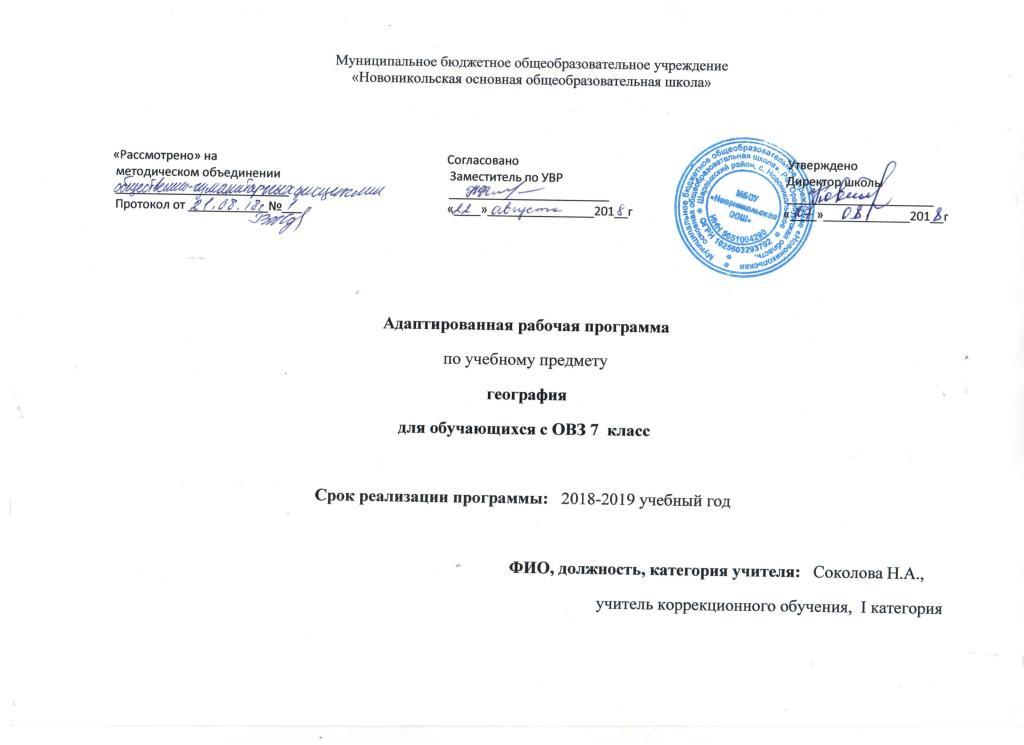 Раздел 1. Планируемые результаты освоения учебного предмета. Учащиеся должны знать:
      • положение России на физической карте, карте полушарий и глобусе;
      • природные зоны России, зависимость их размещения от климатических условий и высоты над уровнем моря;
      • природные условия и богатства России, возможности использования их человеком;
      • типичных представителей растительного и животного мира в каждой природной зоне;
      • хозяйство, основное население и его занятия и крупные города в каждой природной зоне;
      • экологические проблемы и основные мероприятия по охране природы в России;
      • правила поведения в природе;
      • расположение географических объектов на территории России, указанных в программе.
 Учащиеся должны уметь:
      • показывать границы России на глобусе, карте полушарий, физической карте и природных зон России, давать элементарное описание природы по зонам, пользуясь картами;
      • показывать по картам (физической и природных зон России) географические объекты, указанные в программе, наносить их названия на контурную карту;
      • устанавливать взаимосвязь между климатом, растительным и животным миром, природными условиями и занятиями населения;
      • принимать простейшие меры по охране окружающей среды; правильно вести себя в природе.правильно вести себя в природе.Коррекционные задачи:Коррекция и развитие устойчивости внимания и умение осуществлять его     переключениеРазвитие и коррекция словесно – логического мышленияКоррекция м развитие зрительного и слухового восприятияКоррекция связной устной речи при составлении устных рассказовКоррекция процесса запоминания и воспроизведения учебного материалаРаздел 2. Содержание тем учебного курса.   Рабочая программа рассчитана на 2 часа в неделю, 68 часов в год.   В АООП внесено изменение по учебному плану надомного обучения: уменьшено количество часов до 1 часа в неделю, 34 часа в год   В программу включены следующие разделы:1.Введение (1ч)2. Особенности природы и хозяйства России (общая характеристика) (7 ч)Особенности природы и хозяйства России. Географическое положение России на карте мира. Европейская и Азиатская части России.  Административное деление России. Разнообразие рельефа. Полезные ископаемые, их основные месторождения. Климат России. Водные (гидроэнергетические) ресурсы России, их использование. Население России. Народы России. Промышленность - основа хозяйства, её отрасли. Сельское хозяйство. Его отрасли. Транспорт. Экономическое развитие Европейской и Азиатской частей России.3. Природные зоны России. (26 ч)Тема 1. Размещение природных зон на территории России. Карта природных зон. (1ч)Тема 2. Зона арктических пустынь. (2 ч)Положение на карте. Климат.. Растительный и животный мир. Население и его основные занятия. Северный морской путь.Тема 3. Зона тундры (4 ч)Положение на карте. Рельеф и полезные ископаемые. Климат. Водоёмы тундры. Растительный мир. Животный мир. Хозяйство. Население и его основные занятия. Города: Мурманск, Нарьян-Мар, Архангельск, Салехард, Норильск, Анадырь. Экологические проблемы Севера. Охрана природы тундры. Тема 4. Лесная зона. (8 ч)Положение на карте. Рельеф и полезные ископаемые. Климат. Реки, озёра, каналы. Растительный мир. Хвойные леса (тайга). Смешанные и лиственные леса. Животный мир. Пушные звери. Значение леса. Промышленность и сельское хозяйство лесной зоны. Промышленность и сельское хозяйство Центральной России.  Города Центральной России.  Особенности развития хозяйства Северо-Западной России. Города: Архангельск, Санкт-Петербург, Новгород, Псков, Калининград. Западная Сибирь. Восточная Сибирь. Дальний Восток.  Заповедники и заказники лесной зоны. Охрана леса. Тема 5. Степи. Общая характеристика. (3 ч)Положение на карте. Рельеф и полезные ископаемые. Климат. Реки. Растительный мир. Животный мир. Хозяйство. Население и его основные занятия. Города лесостепной и степной зон: Воронеж, Курск, Оренбург, Омск. Города степной зоны: Самара,  Саратов, Волгоград,  Ростов-на-Дону, Ставрополь, Краснодар. Охрана природы зоны степей.Тема 6. Полупустыни и пустыни. Общая характеристика. (3 ч)Положение на карте. Рельеф и полезные ископаемые. Реки. Растительный мир. Животный мир. Хозяйство. Население и его основные занятия. Города зоны полупустынь и пустынь (Астрахань, Элиста). Тема 7. Субтропики. Общая характеристика. (2 ч) Положение на карте. Курортное хозяйство. Население и его основные занятия. Города-курорты: Анапа, Геленджик, Туапсе, Сочи.Тема 8.  Высотная поясность в горах. ( 3ч) Положение на карте (Северный Кавказ, Урал, Алтай, Саяны). Рельеф и полезные ископаемые. Климат. Особенности природы и хозяйства Северного Кавказа. Города и экологические проблемы Урала. Алтайские горы. Хозяйство. Население и его основные занятия. Города. Горы Восточной Сибири. Хозяйство. Население и его основные занятия. Города. Раздел 3. Учебно-тематический планПриложение 1.Календарно - тематическое планирование.№ п/пНаименование разделов (или тем)Общее кол-во часов1Введение.12Особенности природы и хозяйства России.73Природные зоны России.26ИТОГО:ИТОГО:34№п/п Тема урока Кол-во часовСодержание урока, практические умения и навыкиДатаДатаПрим.Прим.№п/п Тема урока Кол-во часовДатаДатаПрим.Прим.1.Ведение (1 час)1.Ведение (1 час)1.Ведение (1 час)1.Ведение (1 час)1.Ведение (1 час)1.Ведение (1 час)1.Ведение (1 час)1.Ведение (1 час)1Ведение1О чём расскажет учебник. Как работать с учебником.                                                                                                                                                                                         С.3                                                                                                                                                                                         С.32. Особенности природы и хозяйства России. (7 часов)2. Особенности природы и хозяйства России. (7 часов)2. Особенности природы и хозяйства России. (7 часов)2. Особенности природы и хозяйства России. (7 часов)2. Особенности природы и хозяйства России. (7 часов)2. Особенности природы и хозяйства России. (7 часов)2. Особенности природы и хозяйства России. (7 часов)2. Особенности природы и хозяйства России. (7 часов)2 -8Особенности природы и хозяйства России.1Особенности природы и хозяйства России. Географическое положение России на карте мира. Европейская и Азиатская части России.  С.4-8С.4-82 -8Особенности природы и хозяйства России.1Административное деление России.С.9-11С.9-112 -8Особенности природы и хозяйства России.1Разнообразие рельефа. Полезные ископаемые, их основные месторожденияС.11-16С.11-162 -8Особенности природы и хозяйства России.1Климат России. Водные (гидроэнергетические) ресурсы России, их использование.С.17-22С.17-222 -8Особенности природы и хозяйства России.1Население России. Народы России.С.23-24С.23-242 -8Особенности природы и хозяйства России.1Промышленность - основа хозяйства, её отрасли. Сельское хозяйство. Его отрасли.С.25-29С.25-292 -8Особенности природы и хозяйства России.1Транспорт. Экономическое развитие Европейской и Азиатской частей России.С.30-32С.30-323. Природные зоны России (26 часов)3. Природные зоны России (26 часов)3. Природные зоны России (26 часов)3. Природные зоны России (26 часов)3. Природные зоны России (26 часов)3. Природные зоны России (26 часов)3. Природные зоны России (26 часов)3. Природные зоны России (26 часов)9Природные зоны России.1Размещение природных зон на территории России. Карта природных зонС.33-36С.33-3610 11Зона арктических пустынь.2Положение на карте. Климат. С.37-40С.37-4010 11Зона арктических пустынь.2Растительный и животный мир. Население и его основные занятия. Северный морской путь.С.41-48С.41-4812 15Зона тундры4Положение на карте. Рельеф и полезные ископаемые. Климат. Водоёмы тундры.С.49-52С.49-5212 15Зона тундры4Растительный мир. Животный мир.С.53-57С.53-5712 15Зона тундры4Хозяйство. Население и его основные занятия. Города: Мурманск, Нарьян-Мар, Архангельск, Салехард, Норильск, Анадырь.С.58-64С.58-6412 15Зона тундры4Экологические проблемы Севера. Охрана природы тундры. Закрепление С.65-66С.65-6616 23Лесная зона.8Положение на карте. Рельеф и полезные ископаемые. Климат. Реки, озёра, каналы.Положение на карте. Рельеф и полезные ископаемые. Климат. Реки, озёра, каналы.С.67-7416 23Лесная зона.8Растительный мир. Хвойные леса (тайга). Смешанные и лиственные леса.Растительный мир. Хвойные леса (тайга). Смешанные и лиственные леса.С.75-8016 23Лесная зона.8Животный мир. Пушные звери. Значение леса. Промышленность и сельское хозяйство лесной зоны.Животный мир. Пушные звери. Значение леса. Промышленность и сельское хозяйство лесной зоны.С.81-8916 23Лесная зона.8Промышленность и сельское хозяйство Центральной России.  Города Центральной России.Промышленность и сельское хозяйство Центральной России.  Города Центральной России.С.90-9516 23Лесная зона.8Особенности развития хозяйства Северо-Западной России. Города: Архангельск, Санкт-Петербург, Новгород, Псков, Калининград.Особенности развития хозяйства Северо-Западной России. Города: Архангельск, Санкт-Петербург, Новгород, Псков, Калининград.С.96-10016 23Лесная зона.8Западная Сибирь. Западная Сибирь. С.101- 10216 23Лесная зона.8Восточная СибирьВосточная СибирьС.103- 10516 23Лесная зона.8Дальний Восток.  Заповедники и заказники лесной зоны. Охрана леса. Дальний Восток.  Заповедники и заказники лесной зоны. Охрана леса. С. 106- 11224 26Степи. Общая характеристика3Положение на карте. Рельеф и полезные ископаемые. Климат. Реки. Растительный мир. Животный мир. Хозяйство. Население и его основные занятия.С.113- 120 С.121- 123С.124- 130С.113- 120 С.121- 123С.124- 13024 26Степи. Общая характеристика3Города лесостепной и степной зон: Воронеж, Курск, Оренбург, ОмскС.113- 120 С.121- 123С.124- 130С.113- 120 С.121- 123С.124- 13024 26Степи. Общая характеристика3Города степной зоны: Самара,  Саратов, Волгоград,  Ростов-на-Дону, Ставрополь, Краснодар. Охрана природы зоны степей.С.113- 120 С.121- 123С.124- 130С.113- 120 С.121- 123С.124- 13027 29Полупустыни и пустыни. Общая характеристика.3Положение на карте. Рельеф и полезные ископаемые. Реки. Положение на карте. Рельеф и полезные ископаемые. Реки. С.131- 13427 29Полупустыни и пустыни. Общая характеристика.3Растительный мир. Животный мир.Растительный мир. Животный мир.С.135- 13927 29Полупустыни и пустыни. Общая характеристика.3Хозяйство. Население и его основные занятия. Города зоны полупустынь и пустынь (Астрахань, Элиста).Хозяйство. Население и его основные занятия. Города зоны полупустынь и пустынь (Астрахань, Элиста).С.140- 14330 31Субтропики. Общая характеристика2Положение на карте. Курортное хозяйство. Население и его основные занятия.Положение на карте. Курортное хозяйство. Население и его основные занятия.С.144- 14730 31Субтропики. Общая характеристика2Города-курорты: Анапа, Геленджик, Туапсе, СочиГорода-курорты: Анапа, Геленджик, Туапсе, СочиС.148- 150 32 34Высотная поясность в горах3Положение на карте (Северный Кавказ, Урал, Алтай, Саяны). Рельеф и полезные ископаемые. Климат. Положение на карте (Северный Кавказ, Урал, Алтай, Саяны). Рельеф и полезные ископаемые. Климат. С.151- 15532 34Высотная поясность в горах3Особенности природы и хозяйства Северного Кавказа. Города и экологические проблемы УралаОсобенности природы и хозяйства Северного Кавказа. Города и экологические проблемы УралаС.156- 16232 34Высотная поясность в горах3Алтайские горы. Хозяйство. Население и его основные занятия. Города. Горы Восточной Сибири. Хозяйство. Население и его основные занятия. Города.Алтайские горы. Хозяйство. Население и его основные занятия. Города. Горы Восточной Сибири. Хозяйство. Население и его основные занятия. Города.С.163- 169ИТОГО: 34 часаИТОГО: 34 часаИТОГО: 34 часаИТОГО: 34 часаИТОГО: 34 часаИТОГО: 34 часаИТОГО: 34 часаИТОГО: 34 часа